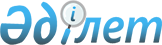 "Жоғары білім алуға ақы төлеу үшін білім беру грантын беру ережесін бекіту туралы" Қазақстан Республикасы Үкіметінің 2008 жылғы 23 қаңтардағы № 58 қаулысына өзгеріс енгізу туралы
					
			Күшін жойған
			
			
		
					Қазақстан Республикасы Үкіметінің 2015 жылғы 28 қыркүйектегі № 798 қаулысы. Күші жойылды - Қазақстан Республикасы Үкіметінің 2023 жылғы 7 қыркүйектегі № 772 қаулысымен
      Ескерту. Күші жойылды - ҚР Үкіметінің 07.09.2023 № 772 (алғашқы ресми жарияланған күнінен кейін күнтізбелік он күн өткен соң қолданысқа енгізіледі) қаулысымен.
      Қазақстан Республикасының Үкіметі ҚАУЛЫ ЕТЕДІ:
      1. "Жоғары білім алуға ақы төлеу үшін білім беру грантын беру ережесін бекіту туралы" Қазақстан Республикасы Үкіметінің 2008 жылғы 23 қаңтардағы № 58 қаулысына (Қазақстан Республикасының ПҮАЖ-ы, 2008 ж., № 2, 24-құжат) мынадай өзгеріс енгізілсін:
      көрсетілген қаулымен бекітілген Жоғары білім алуға ақы төлеу үшін білім беру грантын беру ережесінде:
      4-тармақтың бірінші бөлігі мынадай редакцияда жазылсын:
      "4. Комиссия білім беру саласындағы уәкілетті органның, басқа мүдделі мемлекеттік органдар мен ведомстволардың қызметкерлері, азаматтық қоғам институтының өкілдері, жоғары оқу орындарының (бұдан әрі – ЖОО) басшылары санынан қалыптасады.".
      2. Осы қаулы алғашқы ресми жарияланған күнінен бастап қолданысқа енгізіледі.
					© 2012. Қазақстан Республикасы Әділет министрлігінің «Қазақстан Республикасының Заңнама және құқықтық ақпарат институты» ШЖҚ РМК
				
Қазақстан Республикасының
Премьер-Министрі
К.Мәсімов